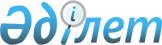 Шектеу іс-шараларын белгілеу туралы
					
			Күшін жойған
			
			
		
					Ақтөбе облысы Ойыл ауданының Ойыл ауылдық округі әкімінің 2014 жылғы 22 шілдедегі № 86 шешімі. Ақтөбе облысының Әділет департаментінде 2014 жылғы 29 шілдеде № 3978 болып тіркелді. Қолданылу мерзімінің аяқталуына байланысты күші жойылды - (Ақтөбе облысы Ойыл ауданы Ойыл ауылдық округінің әкімінің 2015 жылғы 3 сәуірдегі № 110 хаты)      Ескерту. Қолданылу мерзімінің аяқталуына байланысты күші жойылды - (Ақтөбе облысы Ойыл ауданы Ойыл ауылдық округінің әкімінің 03.04.2015 № 110 хаты).

      РҚАО ескертпесі.

      Құжаттың мәтінінде түпнұсқаның пунктуациясы мен орфографиясы сақталған.

      Қазақстан Республикасының 2001 жылғы 23 қаңтардағы № 148 "Қазақстан Республикасындағы жергiлiктi мемлекеттiк басқару және өзін-өзі басқару туралы" Заңының 35 бабына, Қазақстан Республикасының 2002 жылғы 10 шілдедегі № 339 "Ветеринария туралы" Заңының 10-1 бабына сәйкес, Қазақстан Республикасы Ауыл шаруашылығы Министрлігі ветеринариялық бақылау және қадағалау комитетінің Ойыл аудандық аумақтық инспекциясы бас мемлекеттік ветеринариялық-санитарлық инспекторының 2014 жылғы 2 шілдедегі № ВО 3-4/161 ұсынысы негізінде, Ойыл ауылдық округі әкімі ШЕШІМ ҚАБЫЛДАДЫ:

      1. Ойыл ауылдық округінің Доброво қыстағындағы "Ерұлан" шаруа қожалығы аумағында ауылшаруашылығы жануарлары арасынан бруцеллез ауруының анықталуына байланысты, шектеу іс-шаралары белгіленсін.

      2. Осы шешімнің орындалуына бақылауды өзіме қалдырамын.

      3. Осы шешім оның алғаш ресми жарияланған күнінен бастап қолданысқа енгізіледі.


					© 2012. Қазақстан Республикасы Әділет министрлігінің «Қазақстан Республикасының Заңнама және құқықтық ақпарат институты» ШЖҚ РМК
				
      Ойыл ауылдық округі әкімінің м.а 

С. Нугыманов
